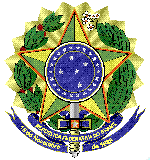 MINISTÉRIO DA EDUCAÇÃOUNIVERSIDADE FEDERAL FLUMINENSEPRO REITORIA DE ADMINISTRAÇÃOAnexo VII do Edital ConvocatórioTERMO DE VISTORIA DAS INSTALAÇÕESNa forma do subitem 6.1 do Termo de Referência do edital em referência, c/c o inciso III do artigo 30 da Lei n° 8.666/93, declaro que a empresa ______________________________________________________________________________, inscrita no CNPJ/MF sob o nº _________________________________, através do Sr.________________________________________________________________________ Cédula de Identidade nº __________________________________, devidamente identificado, tomou conhecimento de todas as informações e das condições locais para o cumprimento das obrigações relativas ao objeto da licitação em epígrafe, através de vistoria no local onde serão executados os respectivos serviços, mediante inspeção e coleta de informações de todos os dados e elementos que possam vir a influir no valor da proposta a ser oferecida na execução dos trabalhos pertinentes. Niterói, ______ de __________________ de 2019.___________________________________________Servidor Responsável pela DeclaraçãoCarimbo e Siape